Об использовании Рекомендаций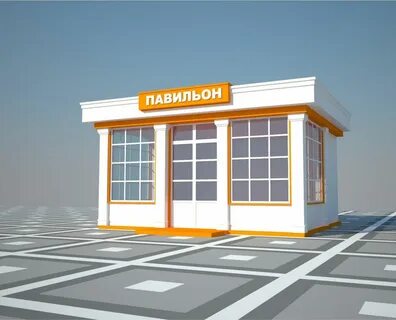 По информации Министерства антимонопольного регулирования и торговли, а также Департамента по предпринимательству Министерства экономики, в связи с вступлением в силу с 8 июля 2021 г. новой редакции Закона Республики Беларусь от 8 января 2014 г. № 128-З «О государственном регулировании торговли и общественного питания» (далее – Закон № 128-З) и постановления Совета Министров Республики
от 15 июня 2021 г. № 331 «О перечнях мест размещения (маршрутов движения) отдельных торговых объектов и объектов общественного питания» (далее – постановление № 331), Рекомендации по организации и размещению передвижных средств развозной и разносной торговли, нестационарных объектов общественного питания, летних площадок (продолжение зала), прилегающих к зданиям и сооружениям, 
в помещениях которых располагается объект общественного питания, разработанные и согласованные МАРТ с Министерством культуры
и Министерством архитектуры и строительства 30 сентября 2018 года, (далее – Рекомендации), не соответствуют нормам законодательства и являются неактуальными и не подлежат использованию. Законодательством в области торговли и общественного питания, а также законодательством в области административных процедур не установлены требования о необходимости согласования с местными исполнительными и распорядительными органами или иными государственными органами и организациями дизайн – проектов нестационарных торговых объектов, нестационарных объектов общественного питания, летних площадок (продолжений залов), передвижных торговых объектов, передвижных объектов общественного питания (далее – нестационарные объекты). В настоящее время особенности размещения нестационарных объектов на землях общего пользования населенных пунктов, садоводческих товариществ, дачных кооперативов, на плоскостных сооружениях, находящихся в государственной собственности
и расположенных на землях общего пользования (далее – земли общего пользования, находящихся в государственной собственности), установлены в статье 12 Закона № 128-З.В соответствии с частью первой пункта 1 и пунктом 2 статьи 12 Закона № 128-З розничная торговля и общественное питание
с использованием нестационарных объектов на землях общего пользования, находящихся в государственной собственности, осуществляются субъектами торговли, субъектами общественного питания в соответствии с перечнями мест размещения нестационарных торговых объектов, нестационарных объектов общественного питания, летних площадок (продолжений залов), маршрутами движения передвижных торговых объектов, передвижных объектов общественного питания (далее – перечни), которые определяются городскими (кроме города Минска), районными исполнительными комитетами, местными администрациями районов в городе Минске. Справочно:Порядок разработки перечней, внесения в них изменений, состав включаемых в такие перечни сведений определен Положением о перечнях мест размещения нестационарных торговых объектов, нестационарных объектов общественного питания, летних площадок (продолжений залов), маршрутов движения передвижных торговых объектов, передвижных объектов общественного питания, утвержденным постановлением № 331.Порядок размещения и использования нестационарных объектов
в капитальном строении (здании, сооружении), на земельных участках, принадлежащих субъектам хозяйствования на праве собственности, ином законном основании, устанавливается субъектами торговли и субъектами общественного питания по согласованию с собственниками (владельцами) этих объектов частной собственности с учетом требований законодательства.При этом согласно пункту 4 статьи 12 Закона № 128-З городские, районные исполнительные комитеты, местные администрации районов в городе Минске вправе устанавливать требования к:внешнему виду и размерам нестационарных и передвижных торговых объектов, и нестационарных и передвижных объектов общественного питания;типам транспортных средств, используемых для продажи товаров, осуществления общественного питания;внешнему виду и размерам летних площадок (продолжений залов).Указанные требования подлежат размещению в сети Интернет на официальных сайтах местных исполнительных и распорядительных органов, установивших такие требования.В свою очередь, субъекты хозяйствования должны на протяжении всего срока (периода, сезона) размещения (работы) принадлежащих им нестационарных объектов обеспечивать их соответствие таким требованиям. 